Ano C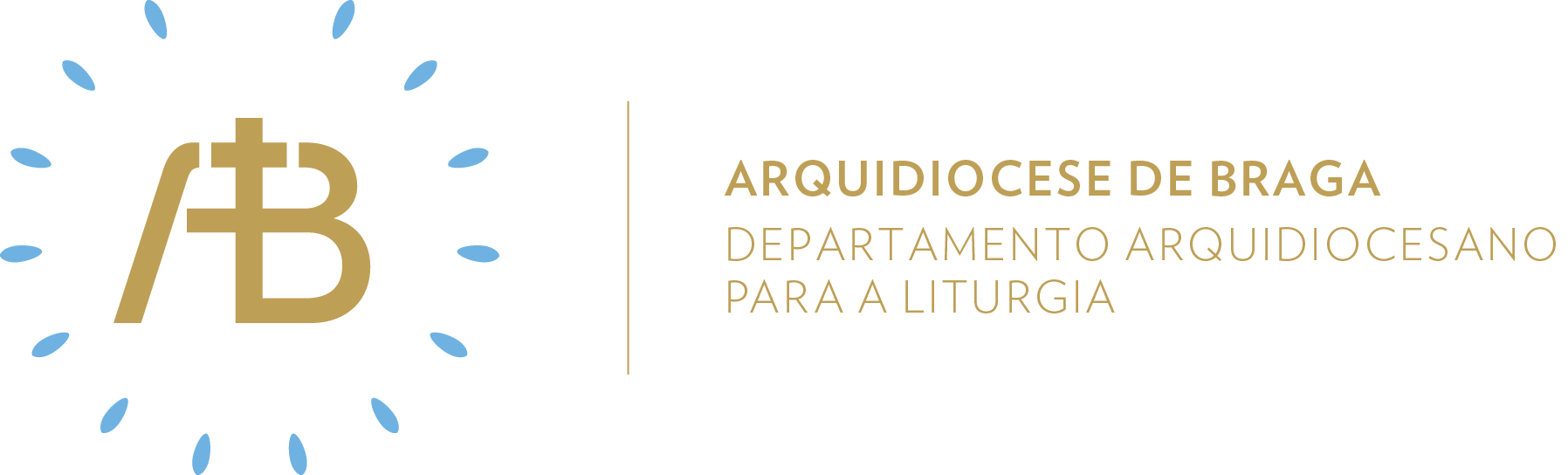 Tempo de NatalEpifania do SenhorSemente de amor“Viemos adorá-l’O”Celebrar em comunidadeItinerário simbólicoNum local apropriado coloque-se a palavra “olhar”. Pode ser no presbitério ou junto ao presépio. Sugestão de cânticos[Entrada] Levanta-te, Jerusalém – F. Santos[Glória] Glória a Deus nas alturas – F. Santos[Apresentação dos dons] És Príncipe – M. Luís[Comunhão] A vida que estava junto do Pai – A. Cartageno[Pós-Comunhão] Senhor, Tu és a luz – Az. Oliveira[Final] Uns Magos vindos do além – F. SilvaEucologia[Orações presidenciais] Orações próprias da solenidade da Epifania do Senhor (Missal Romano, 151-152)[Prefácio] Prefácio da Epifania (Missal Romano, 460)[Oração Eucarística] Oração Eucarística III (Missal Romano, 529ss)Procissão de entrada e finalA manifestação de Deus a todo o mundo é celebrada na epifania. Para deixar que a sua luz brilhe sobre nós e sobre os destinatários da nossa missão, sugere-se que o Círio Pascal aceso presida às procissões de entrada e final da celebração. Também se poderá usar o incenso nos vários momentos da celebração, inclusive para incensar o Círio Pascal.Evangelho para a vidaO Evangelho de Mateus narra a procura de Deus como uma viagem: os magos que caminham juntos, atentos às estrelas e atentos uns aos outros. Este caminho não é isento de erros: perdem a estrela, encontram a grande cidade em vez da pequena povoação; perguntam pelo menino a um assassino de meninos; procuram um palácio e encontram um casebre. Mas têm a infinita paciência de recomeçar. O nosso drama não é cair, mas rendermo-nos às quedas.Os magos compreendem a urgência de visitar e prestar adoração, transportarem até ao Deus menino as próprias vidas, mais do que os presentes. Visitar é o presente mais imprescindível, refletindo o desejo de ver Deus, para além das nossas fadigas e incapacidades. Visitar o menino é sinónimo de uma vontade de cura pelo toque e olhar de um Deus pequeno que se ama e acolhe.Permanece a mensagem de esperança:  há um Deus dos distantes, dos caminhos, dos céus abertos, das dunas infinitas, e todos têm a sua estrada. Há um Deus que te faz respirar, que está numa casa e não no templo, na pequena Belém e não na grande Jerusalém. E os Herodes podem opor-se à verdade, travar a sua difusão, mas nunca detê-la, porque ela, em todo o caso, vencerá. Mesmo que seja frágil como uma criança.Oração UniversalV/ Caríssimos cristãos: oremos juntos ao Pai, que está nos céus, pedindo-Lhe que faça brilhar sobre as pessoas a sua luz de verdade e de vida, dizendo com alegria:R/ Toda a terra Vos adore, Senhor Deus do Universo.1. Pela Igreja e por todos os seus filhos, para que sejam luz que ilumina, ao proclamarem as glórias do Senhor, oremos.2. Pelos bispos, presbíteros e diáconos, e por todos os anunciadores da Boa Nova, para que a tornem atraente em suas palavras, oremos.3. Pelos que não chegaram ainda à luz da fé, para que, seguindo a estrela de Belém, possam vir a adorar o Salvador, oremos.4. Por aqueles que, sem descanso e sem fadiga, trabalham pela concórdia e pela paz, para que a vejam despontar no horizonte, oremos.5. Por todos nós que aqui nos reunimos, para que aprendamos a saborear intimamente o mistério que nos foi dado a conhecer, oremos.V/ Senhor, nosso Deus e nosso Pai, a quem as pessoas não procurariam se antes não Vos tivessem encontrado, fazei que a nossa maneira de viver nos leve a contemplar a vossa glória. Por Cristo, Senhor nosso.R/ Ámen. Narração da instituição da Eucaristia Contemplando a presença real de Jesus nas espécies eucarísticas, propõe-se que a narração da instituição da Eucaristia seja cantada, para promover o sentido de adoração. Envio missionárioV/ Ide, Deus Pai dá-vos a possibilidade do encontro com o Salvador.R/ Ámen.V/ Ide, o Deus menino alimenta-vos com a sua simplicidade.R/ Ámen.V/ Ide, o Espírito Santo continua a procurar-vos e resgatar-vos dos abismos do coração.R/ Ámen.Semear caridadeAcólitosO ministro do altar está num lugar privilegiado durante a celebração. Ele pode observar as pessoas da assembleia e seguir o conselho do Profeta Isaías falando de Jerusalém: “Olha ao redor e vê: todos se reúnem e vêm ao teu encontro”. Que essa visão seja um motivo de ação de graças, de júbilo, de palpitação do coração pela universalidade do chamamento de Deus que a solenidade da Epifania celebra.LeitoresA Palavra de Deus permite-nos aprofundar o mistério de Cristo. Mas isso pode servir para nos aproximar de Deus, como Paulo, ou para nos afastar d’Ele, como Herodes. Por isso, o leitor deve pedir a Deus, não só o dom de uma boa leitura, mas também a pureza de coração para que a leitura dê bons frutos. Façamos nossa a oração de quem lê o Evangelho: “Por este Santo Evangelho, perdoai-nos, Senhor”.Ministros Extraordinários da ComunhãoDeus habita no mais íntimo de cada batizado. Por isso, ao levar o Corpo de Cristo aos doentes, o MEC vai levar o dom de Deus em seu Filho àquele que já é habitação de Deus pelo batismo. Realiza-se, de outra forma, o que dizia Santo Agostinho: “Recebei aquilo que sois”. A Igreja é o Corpo de Cristo e, quando comunga, recebe o Corpo de Cristo. Como os Magos, vamos, pois, aos doentes como quem procura Deus.MúsicosA música litúrgica não é etnicamente determinada. Ela apenas deverá ser do melhor que cada nação e cada cultura produzem. A mediocridade deve ser sempre excluída das celebrações. A música litúrgica deve ser ouro, porque da melhor qualidade, quer na escrita quer na execução; deve ser incenso, porque feita e executada só para Deus; e mirra, porque terá que estar profundamente enraizada na nossa humanidade.Sair em missão de amar| FAMÍLIA Fazer um passeio em família pela natureza e contemplar a beleza de viver no mundo que Deus criou para nós. Conversar com os filhos sobre a importância de preservar a criação. | CATEQUESE Proporcionar a partilha de fotos entre os catequizandos, para que se possam olhar neste período (férias) em que se veem menos vezes. Objetivo: Explicar que, quando contemplamos, descobrimos nos outros e na natureza algo muito maior do que a sua utilidade. Descobrimos o valor intrínseco das coisas que lhes foram conferidas por Deus. | ESCOLA A cada dia observar a realidade e fazer uma oração de agradecimento ou prece por alguma situação observada, algum colega, algum familiar. | JOVENS A cada dia observar a realidade e fazer uma oração de agradecimento ou prece por alguma situação observada, algum colega, algum familiar. 